1 23456789101112131415161718192021222324252627282930311234 56 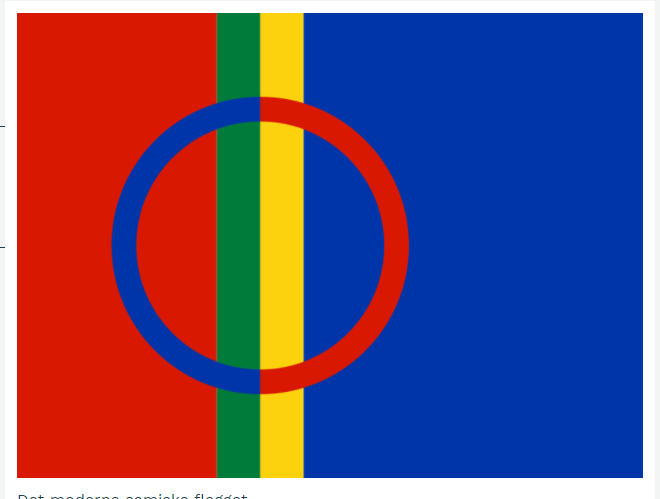 789101112 131415161718192021 2223242526 2728291   2 3456789101112131415 161718192021 222324  25 262728293031123456 789 10111213 1415 1617181920 2122 2324252627 2829 30	12345 678 9101112 13 14 15 16171819 202122232425	26272829 30311234 56789  10 11 1213141516 1718 1920212223 24 2526 2728 29 3012 3 456 789 101112 1314151617 1819 202122 23242526 27282930	311 23456 78  9 1011 121314 15  1617 18   192021222324 25 26   2728293031 12 3 4567 89 10 1112131415 16 171819 202122 2324 2526 272829 301 2  3456 78  9 10 11121314 1516 17 1819202122 2324  25262728 29303112345 6 7 89  101112 13 14 15   1617181920 21 22 232425262728 29   301 23 45 67 8910 111213 1415 16171819 202122 23242526 27 282930 31	